INDICAÇÃO Nº 3345/2018Indica ao Poder Executivo Municipal e a Policial Militar a ampliação de ronda policial na região da Estrada de Cilos, na zona sul de Santa Bárbara d´Oeste. Excelentíssimo Senhor Prefeito Municipal, Nos termos do Art. 108 do Regimento Interno desta Casa de Leis, dirijo-me a Vossa Excelência para sugerir que, por intermédio dos setores competentes, Guarda Municipal e Policia Militar seja ampliada as rondas policiais na região da Estrada de Cilos e adjacências, na altura dos números 2699 e 2687, na região sul de Santa Bárbara d´Oeste, e que esta operação seja realizada de maneira ostensiva e este trecho se torne rotineiro dentro das rotas de fiscalização das policias. Justificativa:Este vereador foi procurado por moradores e principalmente empresários desta região da cidade, que apresentaram diferentes reivindicações por mais segurança nesta localidade, com ações ostensivas por parte das policias. Comerciantes relataram que diferentes empresas sofreram nos últimos dias com furto de fiação elétrica, prejudicando os trabalhos e aumentando os prejuízos. De acordo com os empresários e comerciantes desta região, este tipo de furto se tornou frequente nos últimos dias, que além dos prejuízos, deixam todos apreensivos e inseguros. Além dos fios, empresas tiveram danos em grades, portões, cercas, câmeras de monitoramento e lâmpadas que foram quebradas para facilitar os furtos.    Plenário “Dr. Tancredo Neves”, em 21 de maio de 2.018.Ducimar de Jesus CardosoKADU GARÇOM  -Presidente-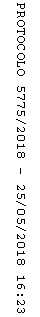 